РОЖДЕСТВО-2018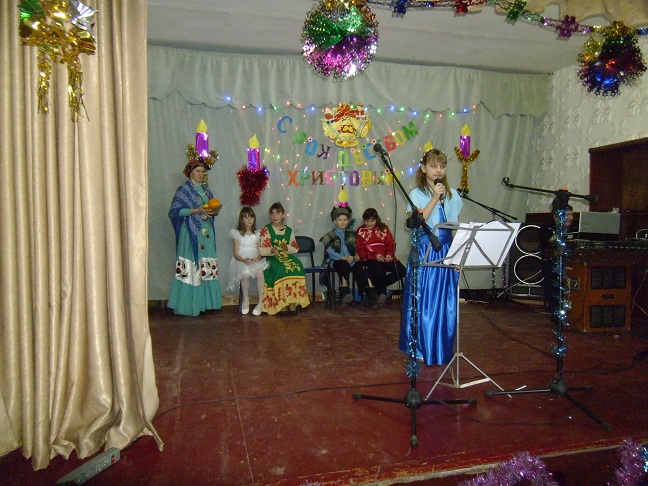 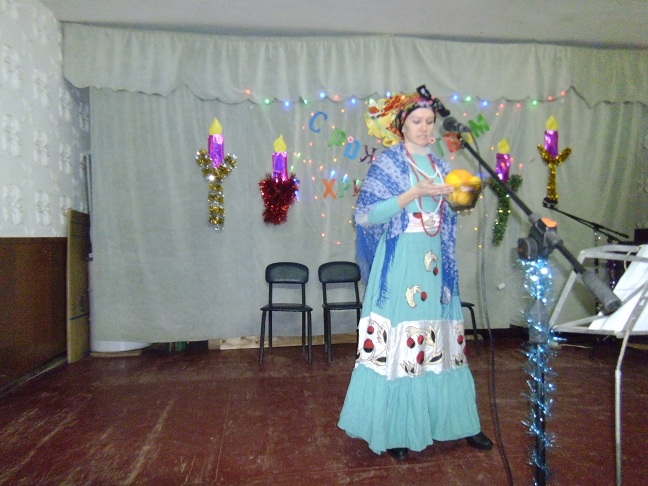 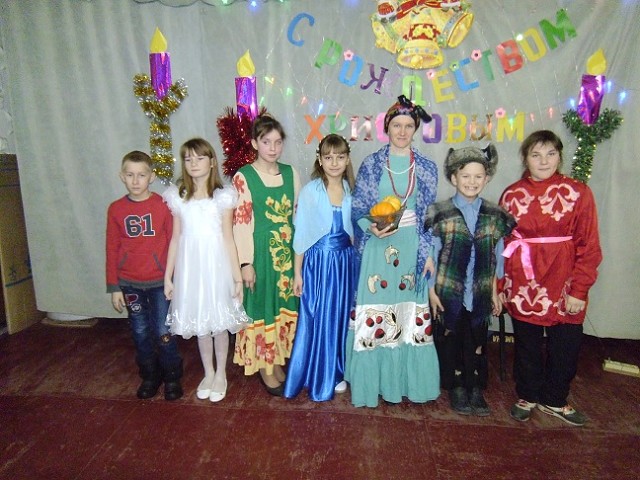 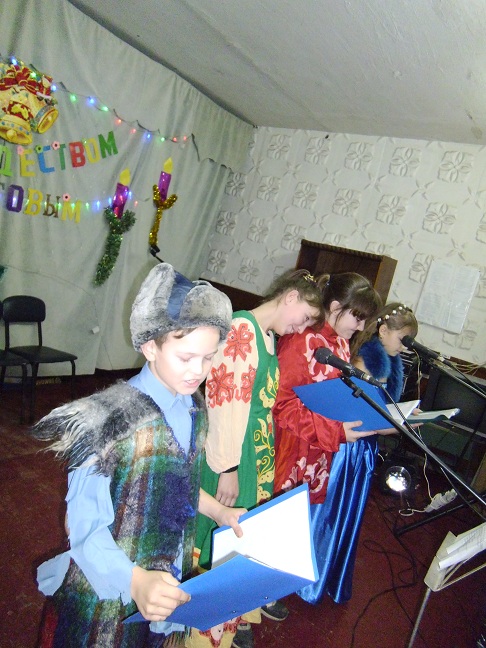 